Child Care Affordability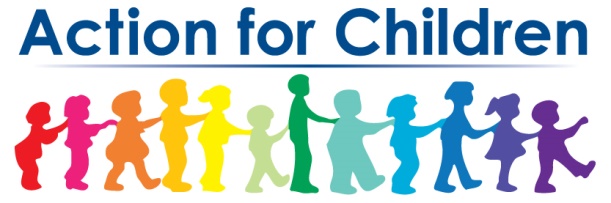 Scholarship (CCAS) Income VerificationThe Child Care Affordability Scholarship (CCAS) is made possible with funding from The Columbus Foundation and United Way of Central Ohio.* 2020 U.S. Federal Poverty Guidelines, All States (except Alaska and Hawaii), Department of Health and Human ServicesBy signing below, I certify that all information is true and correct. I understand that if the information provided herein is incorrect, I may be required to forfeit the scholarship and repay any scholarship funds already expended [to me/on my behalf] at the time when the inaccuracy is discovered.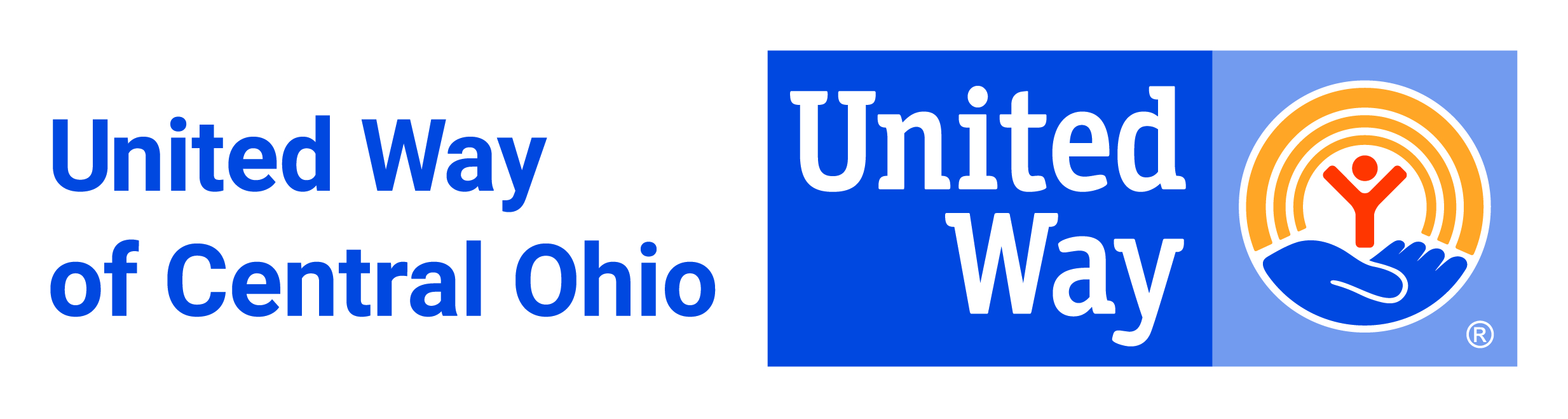 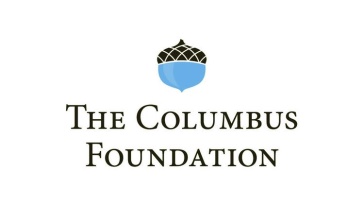 Child(ren) Name(s)Child(ren) Name(s)Child(ren) Name(s)Parent’s Name(s)Current AddressCurrent AddressCurrent AddressCurrent AddressEmail AddressEmail AddressEmail AddressPhone NumberName and Address of Child Care ProgramName and Address of Child Care ProgramName and Address of Child Care ProgramName and Address of Child Care ProgramIs Your Child(ren) Currently Receiving Publicly Funded Child Care (PFCC)?Check One:YesNoFamily SizeFind your Household/Family Size in the Chart Below.  Is Your Combined Income Below These Annual or Monthly Limits? Check the One:Under 200% Federal Poverty LevelUnder 300% Federal Poverty LevelFind your Household/Family Size in the Chart Below.  Is Your Combined Income Below These Annual or Monthly Limits? Check the One:Under 200% Federal Poverty LevelUnder 300% Federal Poverty LevelHousehold/Family Size200% Federal Poverty Level*200% Federal Poverty Level*300% Federal Poverty Level*300% Federal Poverty Level*Household/Family SizeAnnuallyMonthlyAnnuallyMonthly1$25,520$2,127$38,280$3,1902$34,480$2,873$51,720$4,3103$43,440$3,620$65,160$5,4304$52,400$4,367$78,600$6,5505$61,360$5,113$92,040$7,6706$70,320$5,860$105,480$8,7907$79,280$6,607$118,920$9,9108$88,240$7,353$132,360$11,0309$97,200$8,100$145,800$12,15010$106,160$8,847$159,240$13,270Signature of ParentDate